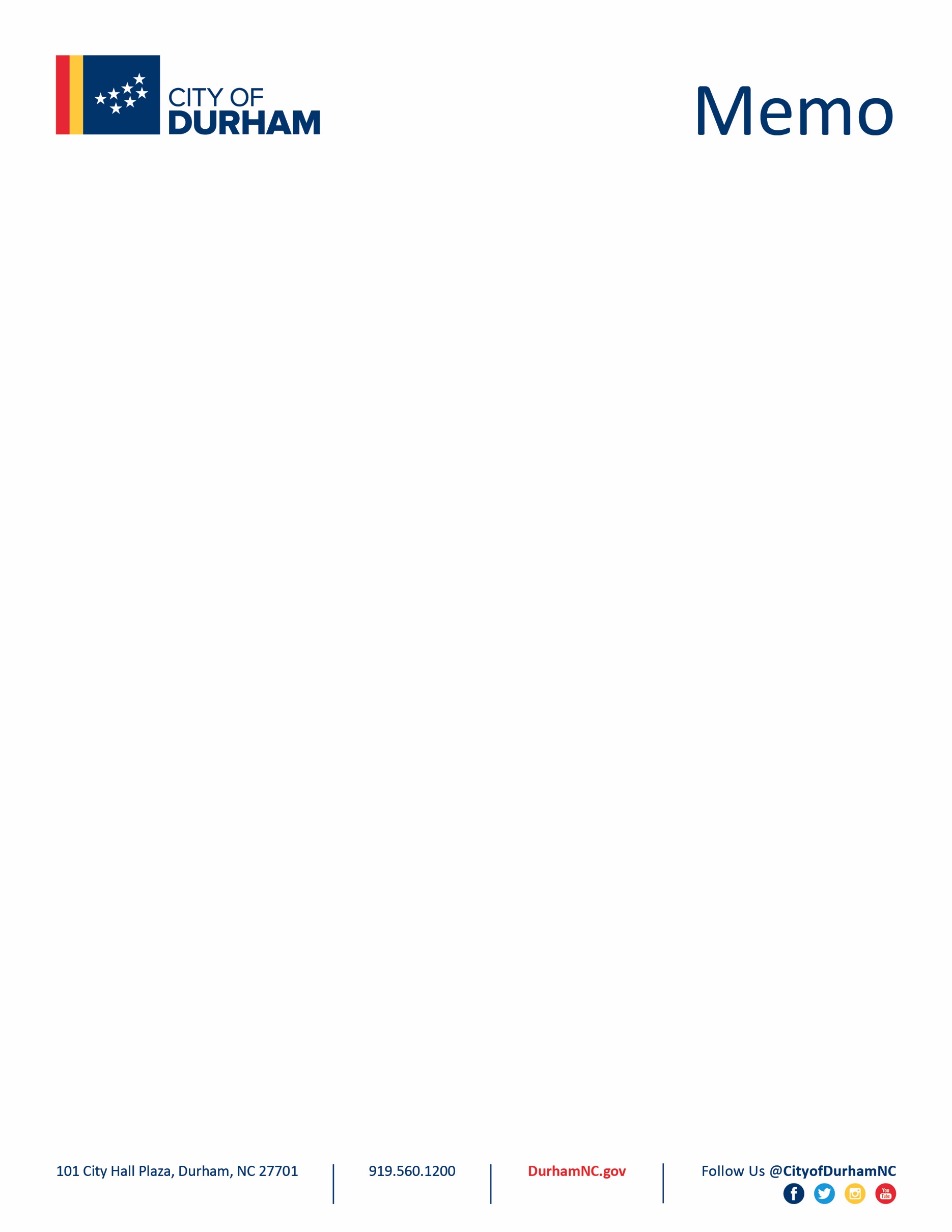 Date:		To:		Patrice V. Andrews, Chief of PoliceThrough:	Joseph M. Kelly, Deputy ChiefMark A. Clancy, Assistant ChiefFrom:		First Name Middle Initial. Last Name, Rank Subject:	Memo Template 